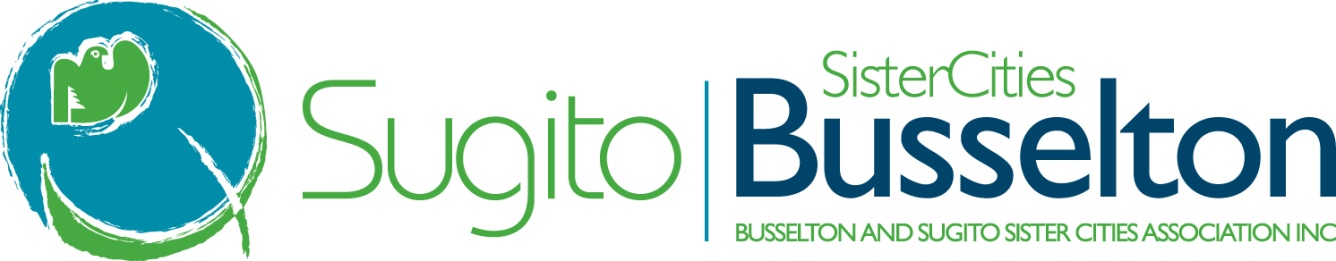 2019 Student Exchange Programme Cultural Infusion Luncheon Meeting11.30 am Sun 22nd Sept		YCAB (Foreshore)AGENDADeparture - Friday 27th September  (Thursday Night)Meet near Singapore Airlines check in 9.30 pm  Thursday 26thWear complete tracksuitBaggage – 30 kg checked and cabin baggage up to 7kg - Length of  4  sides and depth of cabin bag should not exceed 115cm – check website Please check Singapore airlines website re prohibited items.All tablets (eg Panadol) must be in original packaging.  Arrival home – Wed  9th OctoberArrive Perth at 5.15 AM.  Please be there on time to pick your child up!Students program in JapanFriday - 		Arrive in Sugito at 9pm. Saturday / Sunday  -  	With Host familiesMonday – 		School with host student. (wear tracksuit)  No Makeup or jewellery. Take something to do while you are in class.	Welcome Ceremony (Town Office) 4-5 pm Tuesday – 	School (wear tracksuit)  No Makeup or jewellery. Take something to do while you are in class. Don’t forget inside shoes or you will need to wear those provided.Wednesday – 	Sugito Daini Primary school – go to school with host studentThursday – 		School (wear tracksuit)  No Makeup or jewellery. Take something to do while you are in class. Don’t forget inside shoes or you will need to wear those provided.Friday  -  		Tokyo Disneyland. (need to buy your own lunch) Sat / Sun  - 		With Host familiesMon  – 	School with host student 			Farewell Party (Town Office) 4-5 pmTue  - 		Tokyo Day Trip. Edo Tokyo museum / Asakusa. 			Haneda Airport 2pmFurthar Commitments after returningPresentation to council ( 2 students) -  . Time and Date TBARotary presentation (2 students)  -  Time and Date  TBASchool Public publicity.  You need to get in touch with the liason teacher (or year 8 coordinator at your school to arrange to speak and show video to Year 8 students.There will be a meeting for parents and students after their return from Sugito.  Mon 21st October here. 6pmAli – Facebook Group.. Group is called Sugito Exchange 2019 and has a pic of a pagoda/ Mt Fuji/ Cherry blossom. If you haven’t joined already please do so today. Ali / Eric  will upload photos to this page – closed group so can only be seen by members. Only leaders can post but we can all comment.Any Questions???Program for Luncheon11.30am           Welcome & introductions  Pauline    		Japanese cultural introductions – practise table manners, bowing11.45 pm             Cooking demonstration and making “gyoza” dumplings  - Sam Bottegal                             Japanese lunch  to include miso soup, sushi, gyoza etc – Peko Peko,  12.30 PM	    Karate demo & talk about mind body  - Eric  12.50 PM	   Brief meeting  - ML, Pauline,  Eric & Ali   Final document checks, itinerary confirmation  etc etc 1.20   PM             Final wrap up  - Pauline, Eric, Ali 1.30  PM                 CloseKitchen & hall  clean up Singapore Airlines Flight SQ 216Depart Perth 	      1.10 am  (Fri 27th Sept)Arr Singapore          6.35 amFlight SQ 012Dep Singapore        9.25 amArrive Narita	       5.30 pm  (Fri 27th Sept)Flight SQ 633Depart Haneda        5.05 pm (Tue Oct 8th)Arr Singapore           11.05 pmFlight SQ 225Dep Singapore         12.05 amArrive Perth	       5.15 am  (Wed Oct 9th)